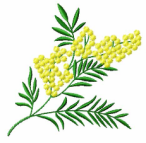 CLUB DES AMBASSADEURSDE LA CROIX VALMERBULLETIN D’ ADHESION 2021 / MEMBERSHIP FORM 2021Nom(s) / Surname(s)     (1)......................................…….   (2)............................................Prénom(s) / First Name(s) .....................................……..      ..............................................Nationalité / Nationality      .....................................……...    ...............................................Adresse principale / Main address    ............................................................................;..... ............................................................................................................................................Adresse secondaire / Secondary address   ..........................................................................................................................................................   ........................................................Email(s)..................................................................…   .......................................................Téléphone(s)........................................................…..   .................................................…..COTISATION 2021 : MEMBERSHIP FEE :  15 € / personne  > Total ................€	Virement / Transfer > IBAN FR76 3000 3019 1400 0372 7152 104	Cheque à l’ordre de / Check payable to:  ”Club des Ambassadeurs”	Espèces / Cash       Date: ..........................................……………Signature (1) ……………………………..……   Signature (2) ………………………………..A envoyer à / to be sent to :  Email   >  president@clubdesambassadeurs.frou/or  Poste  > Club des Ambassadeurs  -  BP 52  -  83420 La Croix Valmer 